Tisztelettel meghívjukVelem községi Önkormányzat Képviselő-testületének2019. július 17-én (szerdán) 13:30 órakora Kőszegi Közös Önkormányzati Hivatal Velemi KirendeltségénekPolgármesteri Irodájában (9726 Velem, Rákóczi u. 73.)tartandó rendkívüli képviselő-testületi ülésére.Napirendi pontok:Döntés együttműködési megállapodásról Előterjesztő: Szél Józsefné polgármesterPolgármester és alpolgármester munkájának elismerése Előterjesztő: Dr. Zalán Gábor jegyzőA helyi önkormányzatok szociális célú tüzelőanyag vásárlásához kapcsolódó pályázat benyújtásaElőterjesztő: Szél Józsefné polgármesterEgyebekVelem, 2019. július 15.		Szél Józsefné sk.	polgármester	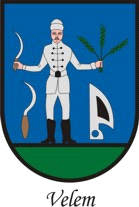 VELEM KÖZSÉGPOLGÁRMESTERE9726 Velem, Rákóczi utca 73. +36 (94) 563-380